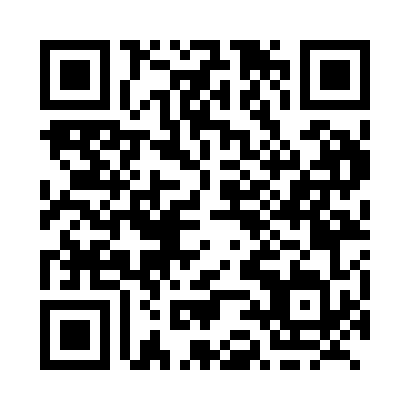 Prayer times for Glendyne, Quebec, CanadaMon 1 Jul 2024 - Wed 31 Jul 2024High Latitude Method: Angle Based RulePrayer Calculation Method: Islamic Society of North AmericaAsar Calculation Method: HanafiPrayer times provided by https://www.salahtimes.comDateDayFajrSunriseDhuhrAsrMaghribIsha1Mon2:414:4312:406:078:3610:382Tue2:424:4412:406:078:3610:383Wed2:424:4512:406:078:3510:384Thu2:434:4512:406:068:3510:385Fri2:434:4612:406:068:3510:376Sat2:444:4712:416:068:3410:377Sun2:444:4812:416:068:3410:378Mon2:454:4812:416:068:3310:379Tue2:454:4912:416:068:3210:3710Wed2:464:5012:416:058:3210:3611Thu2:484:5112:416:058:3110:3412Fri2:494:5212:416:058:3010:3313Sat2:514:5312:426:048:3010:3114Sun2:534:5412:426:048:2910:3015Mon2:544:5512:426:038:2810:2816Tue2:564:5612:426:038:2710:2717Wed2:584:5712:426:038:2610:2518Thu3:004:5812:426:028:2510:2319Fri3:024:5912:426:028:2410:2120Sat3:045:0012:426:018:2310:2021Sun3:065:0112:426:008:2210:1822Mon3:075:0312:426:008:2110:1623Tue3:095:0412:425:598:2010:1424Wed3:115:0512:425:598:1910:1225Thu3:135:0612:425:588:1810:1026Fri3:155:0712:425:578:1710:0827Sat3:175:0812:425:578:1510:0628Sun3:195:1012:425:568:1410:0429Mon3:215:1112:425:558:1310:0230Tue3:235:1212:425:548:1210:0031Wed3:255:1312:425:538:109:58